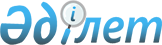 О внесении изменений в решение маслихата района Т.Рыскулова от 21 декабря 2012 года № 9-7 "О предоставлении социальной помощи на приобретение топлива специалистам государственных организаций здравоохранения, социального обеспечения, образования, культуры, спорта и ветеринарии, проживающим и работающим в сельских населенных пунктах"
					
			Утративший силу
			
			
		
					Решение маслихата района Т.Рыскулова Жамбылской области от 20 ноября 2014 года № 28-14. Зарегистрировано Департаментом юстиции Жамбылской области 11 декабря 2014 года № 2422. Утратило силу решением маслихата района Т.Рыскулова Жамбылской области от 06 апреля 2015 года № 31-11      Сноска. Утратило силу решением маслихата района Т.Рыскулова Жамбылской области от 06.04.2015 № 31-11 (вводится в действие по истечении десяти календарных дней после дня его первого официального опубликования).  

      В соответствии со статьей 6 Закона Республики Казахстан от 23 января 2001 года "О местном государственном управлении и самоуправлении в Республике Казахстан", пунктом 5 статьи 18 Закона Республики Казахстан от 8 июля 2005 года "О государственном регулировании развития агропромышленного комплекса и сельских территорий" и представления департамента юстиции Жамбылской области от 6 октября 2014 года за №2-2-17/1569, маслихат района Т. Рыскулова РЕШИЛ: 

      1.  Внести в решение маслихата района Т. Рыскулова № 9-7 от 21 декабря 2012 года "О предоставлении социальной помощи на приобретение топлива специалистам государственных организаций здравоохранения, социального обеспечения, образования, культуры, спорта и ветеринарии, проживающим и работающим в сельских населенных пунктах" (зарегистрировано в Реестре государственной регистрации нормативных правовых актов за №1876, опубликовано в газете "Құлан таңы. Огни Кулана" 16 января 2013 года за №7) следующие изменения:  
      в заголовке и по тексту данного решения слова "ветеринарии" заменить словами "агропромышленного комплекса" и слова "государственных организаций здравоохранения" исключить;

      2.  Контроль за исполнением и публикацию на интернет ресурсе данного решения возложить на постоянную комиссию районного маслихата по вопросам экономики, финансов, бюджета и развития местного самоуправления.
      3.  Настоящее решение вступает в силу со дня государственной регистрации в органах юстиции и вводится в действие по истечении десяти календарных дней после дня его первого официального опубликования.



					© 2012. РГП на ПХВ «Институт законодательства и правовой информации Республики Казахстан» Министерства юстиции Республики Казахстан
				
      Председатель сессии

Секретарь

      районного маслихата

районного маслихата

      А. Кораласбаев

Б. Шамаев
